Lesson 11: 1 Kings 5-7Did King Hiram give Solomon wood to build the temple?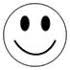 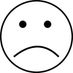 Could tools be heard at the temple while it was being built?Would God bless Solomon IF he obeyed?Would God dwell among the children of Israel?Would God forsake the children of Israel?Did a man named Hiram make the bronze items for the temple?Draw the items in the temple: